          Hagunda IF P07 hösten 2014 och våren 2015           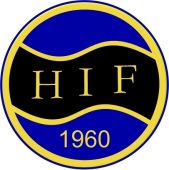 P07 tränar varje lördag mellan kl.10.00–11.00 i Vänge gymnastikhall. Vi börjar träna lördagen den 20 september och tränar utan uppehåll till lördagen den 13 december.Alla ska vara ombytta och klara i hallen kl.09.50, så vi kan börja träna direkt kl.10.00. Glöm inte att alla behöver en innebandyklubba, ett par innebandyglasögon, inomhusskor (gärna utan svart sula), vattenflaska och ett glatt humör. Den 31/1-2015 arrangerar Hagunda IF Hagundadagen på Fyrishov. Vi (P07) kommer att få en tid tilldelad till oss, har inte fått klockslag ännu så mer information om Hagundadagen kommer senare under hösten. Vårens träningar startar upp igen lördagen den 10/1 kl.10.00–11.00. När vi slutar har jag inte riktigt bestämt ännu, jag återkommer under hösten med den informationen.Vi kommer även spela poolspel under denna säsong, tre stycken totalt. Ett är under hösten och två är lagda under våren. Tyvärr har jag inte fått vilka helger/datum det gäller. Ett separat utskick kommer med denna information så snart som jag fått den skickad till mig.Medlemsavgifter för Hagunda IF:Aktiv medlem	100 krFamilj		200 kr (Har man betalat in familjemedlemsskap, så behöver man inte betala något för den aktiva medlemmen. Meddela mig om ni gjort detta)Stödmedelem	100 krDeltagaravgift, enbart aktiv medlemI år kostar varje aktiv medlem upp till 7 år 300 krDetta innebär att varje spelare behöver betala medlemsavgift + deltagaravgift i år. I deltagaravgiften ingår licenskostnader (inkl. försäkring), serieanmälan, domarkostnader och materialkostnader.Medlemsavgiften + deltagaravgiften betalas in till ett konto på Handelsbanken. Clearing nr 6501 och konto nr 775 466 808. Märk insättningen med barnets namn samt ordet medlem. Jag kommer sedan sätta in allas medlemsavgifter och deltagaravgifter i en klumpsumma till kassören i Hagunda IF (jag ser gärna att ni betalar in medlemsavgiften/deltagaravgiften och klubbkorten i olika omgångar, så jag kan skilja på dem). Har ni möjlighet får ni gärna maila mig om att ni gjort en inbetalning, då får jag lättare koll på insättningarna.Som det ser ut nu så är det jag (Anna, mamma till Theo Benkelius) som delar huvudansvaret för laget med Kent Löfberg (Elliotts pappa) och sedan har vi två lagledare Per Eriksson (Oscars pappa) och Magnus Andersson (Alfreds pappa). Det är bra om vi kan få någon/några som kan backa upp ifall det är någon av ledarna som är borta av någon anledning. Så känner du dig intresserad så får du gärna höra av dig till mig på anna.karlsson74@gmail.com eller 0723-25 85 93. Jag nämnde under klubbdagen att vi ser över sponsorer, så vi kan få ner priset på overallerna. Har ni någon som är intresserad får de gärna höra av sig till Kent Löfberg på klbygg@gmail.com eller på 0708-84 96 01. ”Många bäckar små”…Jag ser fram emot denna säsong och hoppas ni också gör det.Med vänlig hälsningAnna Benkelius